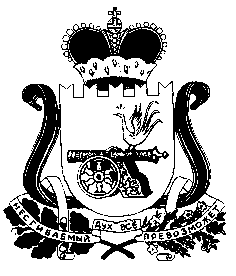 Совет депутатов СНЕГИРЕВСКОГО СЕЛЬСКОГО поселения ШУМЯЧСКОГО района Смоленской областиРЕШЕНИЕОт  28 декабря     2018 года                                                                             №  42В соответствии с Федеральным законом от 6 октября 2003 года  № 131-ФЗ «Об общих принципах организации местного самоуправления в Российской Федерации», руководствуясь п.1 ст. 24 Устава Снегиревского сельского поселения Шумячского района Смоленской области, на основании личного заявления депутата Совета депутатов Снегиревского сельского поселения Шумячского района Смоленской области  о досрочном прекращении полномочий от 28.12.2018 года  Совет депутатов Снегиревского сельского поселения Шумячского района Смоленской областиРЕШИЛ:      1. Прекратить досрочно полномочия депутата Снегиревского сельского  поселения Шумячского района Смоленской области Артамонова Юрия Владимировича  согласно поданному заявлению, с 01 января  2019  года.      2. Настоящее решение вступает в силу со дня его принятия и подлежит официальному опубликованию в печатном средстве массовой информации  Снегиревского сельского поселения Шумячского района Смоленской области «Информационный вестник Снегиревского сельского поселения».Глава муниципального образованияСнегиревского сельского поселенияШумячского района Смоленской области                                      В.А.ТимофеевО досрочном прекращении полномочий депутата Совета депутатов Снегиревского сельского поселения Шумячского района Смоленской области Артамонова Ю.В.